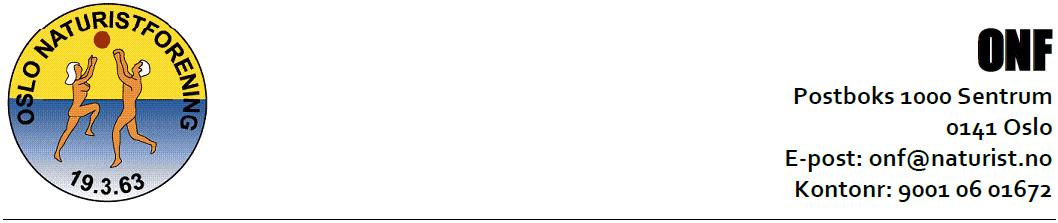  											Oslo, 20.02.2018ÅRSMØTE ONF 2018TID: Onsdag 7. mars kl. 19:00STED: Grorud menighetshus, Pastor Blaauws vei 3 (rett bak Grorud kirke)Lokalet åpner kl. 18:00, og det blir sosialt samvær og litt mat i forkant av årsmøtet.MedlemskontingentVi minner om at det kun er de medlemmene som har betalt medlemskontingenten for 2018 som har stemmerett på årsmøtet.Husk å merke innbetalingen med navnet ditt og markere at innbetalingen gjelder medlemskontingenten for 2018. Dette gjelder enten du betaler via nettet, med giro eller over skranken i bank. Betaler du i kort tid før møtet, ta gjerne med kvittering.Møteplan1.	Godkjenning av innkalling
2.	Valg av møteleder
3.	Valg av referent
4. 	Valg av to møtedeltakere til å underskrive referatet
5.	Årsberetning
6.	Godkjenning av revidert regnskap
7.	Spørsmål om ansvarsfrihet for styret
8.	Godkjenning av kontingenter og budsjett
9.	Årsplan
10.	Valg 
2018/5Årsberetning for ONF 2017Årsmøtet 2017 ble avholdt 23.03.2017. Styret har i perioden hatt følgende sammensetning:Valgkomité: Lene Guttulsrud og Erling SemDeltakere til NNFs årsmøte: Stefan Mitchell-Lauridsen og Jostein StrandRevisor: Tore Saastad EhnebomStyrets arbeid: Alle styre - og varamedlemmer har blitt innkalt til styremøtene.Arbeidsfordeling:Statistikk:ONF hadde i 2017 ca 300 betalende medlemmer.Linderud Bad:Inngangsprisene har vært de samme som tidligere år (de ble hevet 1.2.2018):Medlemmer i ONF/NNF: 80 kr.Par: 120 kr.Ungdom; 18 – 27 år: 60 kr.Barn/ungdom under 18 år: Gratis.Ikke-medlemmer: 120 kr.Ikke-medlemmer (par): 160 kr.Det har vært mulighet å betale både kontant og med Vipps.Ut over de ordinære badedagene har vi hatt påskebad, som var svært godt besøkt. I desember hadde vi  kombinert julebad og jubileumsfeiring, med utlodning, riskrem og kaker. Vi har gjort forsøk med annonsert familiesvømming, for å understreke ønsket om en mer variert alders- og kjønnssammensetning, og en egen kvinnekveld på Linderud. Dette var noe flere på Huk hadde etterlyst for å bli kjent med Linderud bad og innendørssvømming, men det var dessverre få som møtte. Fra og med høsten 2017 ble tirsdagsbadingen flyttet til seinere på kvelden og derfor forkortet i tid, på grunn av tildelt badetid fra Oslo kommune. Huk: Vi har hatt en god dialog med Oslo kommune, og deltatt på befaringer. Vi har tatt opp problemer med rampen, og bedt om at kommunen tar et større ansvar for vedlikehold og drift av toaletter osv. Kommunen har intensjoner om vedlikehold av garasjen. Nye skilt med bedre plassering skal være på plass til sommersesongen 2018, og vi har vært i dialog om flere utkast til dette. Aktiviteter:
St. Hans ble dessverre ikke det store arrangementet vi håpet på, på grunn av dårlig vær. ONF arrangerte Solsnuarrangementet 21. desember på Huk. Det ble feiret med sprakende bål og stemningsfullt samvær, og noen av de frammøtte markerte anledningen med et julebad.Media og synlighet:
Dette var satsingsfeltet i perioden, både for å spre naturismens glade budskap, bevisstgjøre rundt syn på kropp og nakenhet og legge grunnlaget for verving. Vi er fornøyde med store oppslag i tre riksaviser, både i Dagbladet i forbindelse med at vi deltok på NNF Ung sitt arrangement nakengolf på Oslo Camping hvor flere styremedlemmer uttalte seg og ble avbildet, i VG (nett og snap) med intervju med leder Helle Linné Eriksen, og et tosiders oppslag om naturisme i Klassekampen hvor også leder ble intervjuet. Dette ble også gjengitt i flere lokalaviser. Vi hadde planer om å delta på Oslo Kulturnatt, men dette ble dessverre avlyst pga sykemelding. NNF:
ONF har vært representert på årsmøtet og ledermøter i perioden.2017/9Årsplan 2018HukVi fortsetter dialogen med Oslo kommune om skilting. Vi tar sikte på en befaring med ansvarlig fra kommunen medio april. Vi jobber med at kommunen skal stille redskaper for vedlikehold til disposisjon for medlemmer som ønsker å bidra til å gjøre stranda hyggeligere. Vi planlegger dugnad på forsommeren, og håper på godt oppmøte! St.Hansfeiring med bål og Solsnu med bål er aktiviteter vi ønsker å fortsette med. Vi trenger å etablere en bedre dugnadsordning blant medlemmene, med et kollektivt ansvar for førstehjelpssaker, leker og stell av stranda. Svartkulp og LangøyeneVi ønsker i 2018 å følge opp våre andre to fristrender bedre, både med skilting og med felles utflukter som gjør det lettere å være naturist der. Linderud badLinderud bad er vår største ressurs, og vår største utgift. Uten Linderud bad forsvinner mye av grunnen til å være medlem i foreningen for mange, samtidig er kombinasjonen høye leieutgifter og varierende besøkstall ikke bærekraftig. Vi jobber med å snu dette, og fortsetter med følgende tiltak for 2018: Dialog med Oslo kommune om leieprisene og samarbeid om driftSamtaler med ABNF og andre om samarbeid om badedagerBedre informasjon på Huk om vinterbading på LinderudMer informasjon og rekruttering til familiesvømmingNNFVi ønsker å ha en aktiv røst i NNF, særlig hva angår organisasjonsleddets prioriteringer, utgifter og framtida til Naturist-Nytt. Vi har ansvaret for å arrangere årsmøte i april 2018. Medlemsverving og synlighetI 2018 fortsetter vi arbeidet med å gjøre organisasjonen mer synlig, og gjennom dette bedre mulighetene for medlemsverving. Vi ønsker å være mer til stede i samfunnsdebatten om skjønnhetsidealer og kroppspress. Internasjonale naturistdager kan benyttes til markeringer og utspill. Vi bør også trykke opp verveinformasjon og ha tilgjengelig på Huk. Særlig ønsker vi å rekruttere flere unge medlemmer, for å ha et mer variert miljø å tilby interesserte.  2017/10 ValgForslag legges fram i møtet. Helle Linné EriksenValgt for 1 år i 2017Stefan Mitchell-LauridsenValgt for 2 år i 2017Sten Strømvalgt for 2 år i 2016Josefin LarsenValgt for 2 år i 2017Frank Egelund Jensenvalgt for 2 år i 2017Dag Halfdan Bryn, varaValgt for 1 år i 2017Jostein Strand, varaValgt for 1 år i 2017Medlemsregister:Dag Halfdan BrynRegnskap:Frank Egelund JensenKontakt Linderud badDag Halfdan Bryn/Helle Linné EriksenKontakt HukHelle Linné EriksenKontakt NNFStefan Mitchell-LauridsenHjemmeside/FBVarierende gjennom perioden